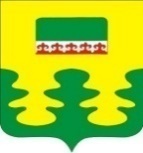 О внесении изменений в решение Собрания депутатов Урмаевского сельского поселения Комсомольского района Чувашской Республики от 13 декабря 2013 г. № 2/99 «Об оплате труда лиц, замещающих муниципальные должности и должности муниципальной службы в администрации Урмаевского сельского поселения Комсомольского района Чувашской Республики»Собрание депутатов Урмаевского сельского поселения Комсомольского района Чувашской Республики  р е ш и л о:1. Внести в решение Собрания депутатов Урмаевского сельского поселения Комсомольского района Чувашской Республики от 13 декабря 2013 г. № 2/99 «Об оплате труда лиц, замещающих муниципальные должности и должности муниципальной службы в администрации Урмаевского сельского поселения Комсомольского района Чувашской Республики» (с изменениями, внесенными решениями Собрания депутатов Урмаевского сельского поселения Комсомольского района Чувашской Республики от 24.02.2016г.№2/24, от 10 января 2018 г. №1/80, от 16 октября 2019 г. № 1/117, от 09 декабря 2020 г. № 3/23,от 19.10.2020г.№4/12), следующие изменения:1) приложении № 3 «Порядок установления дополнительных выплат лицам, замещающим муниципальные должности и должности муниципальной службы в администрации_ Урмаевского сельского поселения Комсомольского района Чувашской Республики», утвержденное указанным решением:в пункте 2.1 раздела II слова «распоряжения администрации _ Урмаевского сельского поселения Комсомольского района Чувашской Республики» заменить словами «решения представителя нанимателя (работодателя)»;в пункте 8.6 раздела VIII слова «распоряжением администрации _ Урмаевского сельского поселения Комсомольского района Чувашской Республики» заменить словами «решением представителя нанимателя (работодателя)»;2) дополнить приложением № 4 «Порядок издания нормативных правовых актов органами местного самоуправления _ Урмаевского сельского поселения Комсомольского района Чувашской Республики о денежном содержании лиц, замещающих муниципальные должности и должности муниципальной службы в органах местного самоуправления Урмаевского сельского поселения Комсомольского района Чувашской Республики» следующего содержания:«Приложение № 4
к решению Собрания депутатовУрмаевского сельского поселенияКомсомольского районаЧувашской Республики
от _27  апреля 2022 г. №1/54Порядок 
издания правовых актов органами местного самоуправления Урмаевского сельского поселения Комсомольского района Чувашской Республики о денежном содержании лиц, замещающих муниципальные должности и должности муниципальной службы в органах местного самоуправления Урмаевского сельского поселения Комсомольского района Чувашской РеспубликиДенежное содержание муниципальных служащих (должностные оклады, ежемесячные и иные дополнительные выплаты) устанавливается и выплачивается на основании следующих правовых актов органов местного самоуправления Урмаевского сельского поселения Комсомольского района Чувашской Республики:1.1. Собрания депутатов Урмаевского сельского поселения Комсомольского района Чувашской Республики - главе Урмаевского сельского поселения Комсомольского района Чувашской Республики.1.2. Главы Урмаевского сельского поселения Комсомольского района Чувашской Республики - муниципальным служащим администрации Урмаевского сельского поселения Комсомольского района Чувашской Республики.».2. Настоящее решение вступает в силу после дня его официального опубликования.Председатель Собрания депутатовУрмаевского сельского поселения	В.Г.Мифтахутдинов